СОДЕРЖАНИЕВведение	3История становления и развития Центрального банка РФ	5Государственный банк Российской империи	5Народный банк РСФСР	7Государственный банк СССР	8Центральный банк РФ (Банк России)	12Характеристика Центрального банка на современном этапе	16Цели, задачи и функции Центрального банка	16Операции Центрального банка	19Денежно-кредитная политика Центрального банка	21Контроль и надзор за деятельностью коммерческих банков со стороны Центрального банка	23Основные проблемы и направления развития Центрального банка	26Проблемы в деятельности Центрального банка Российской Федерации	26Перспективы направления совершенствования деятельности Банка России	29Заключение	32Список использованных источников	35ВВЕДЕНИЕОбъектом исследования данной курсовой работы является Центральный Банк Российской Федерации. Актуальность данной темы заключается в том, что Банк России занимает особое место в финансовой и экономической системе страны, определяет и регулирует ситуацию на финансовом и кредитном рынках, то есть обладает реальными инструментами для стабилизации экономики. Он является главенствующим банком над огромной системой коммерческих банков. Банк России выполняет множество различных функций, без которых государство не смогло бы нормально функционировать. Осуществляя свою политику, ЦБ РФ поддерживает финансовую стабильность в государстве и формирует предпосылки, обеспечивающие устойчивость экономического роста страны.Изучение истории становления, современного состояния и дальнейшего развития Центрального банка и стало основной целью данной работы.В соответствии с указанной целью поставлены следующие задачи:Изучить историю становления Центрального банка России;Охарактеризовать деятельность Центрального банка на современном этапе;Проблемы и перспективы развития банковской системы России.Структура данной работы была определена в соответствии с необходимостью достижения цели работы и решения поставленных задач. Работа состоит из введения, трех глав, заключения и библиографического списка.В первой главе рассматриваются теоретические вопросы, касающиеся истории развития Центрального банка в Российской Федерации.Во второй главе на основе теоретического материала первой главы данной курсовой будут более подробно рассмотрены практические аспекты деятельности Центрального банка на современном этапе (основные функции, цели, задачи и операции Центрального банка, проводимая им денежно-кредитная политика). Помимо этого, будет раскрыта сущность регулирования и надзора за деятельностью коммерческих банков и других кредитных учреждений.В третьей будут подробно рассмотрены основные проблемы Центрального банка и перспективы его совершенствования.Методом работы является изучение законодательных материалов Российской Федерации по данной теме, материалов периодических изданий и научно-методической литературы.Теоретическую основу поставленных в работе задач составляют труды российских экономистов, занимающихся изучением банковской системы России, в том числе и Банка России, учебная и учебно-методическая литература, нормативно-правовые акты, материалы периодической печати, а так же ресурсы с официального Интернет-сайта ЦБ РФ: www.сbr.ru .1 История становления и развития Центрального банка РФГосударственный банк Российской империиГосударственный банк — главный банк в дореволюционной России — был учрежден в 1860 г. в соответствии с указом Александра II на основе реорганизации Государственного коммерческого банка. Одновременно с учреждением Государственного банка императором был утвержден его Устав. Его создание происходило в условиях вступления России в капитализм и было первой из “великих реформ”, проведенных в стране Императором Александром II. Значительное государственное вмешательство в развитие экономики, вызванное особенностями экономического развития России, обусловило генезис Государственного банка как органа экономической политики правительства.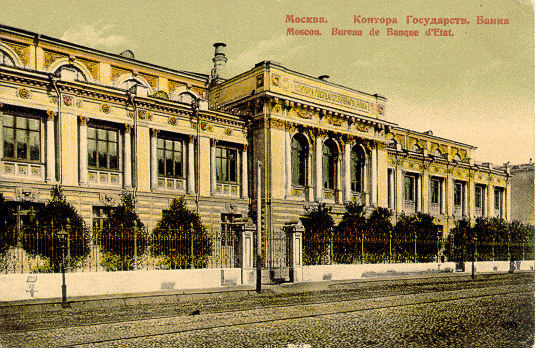 Рисунок 1 – Государственный банк [12]Государственный банк являлся банком краткосрочного коммерческого кредита и согласно уставу был учрежден “для оживления торговых оборотов и упрочения денежной кредитной системы”. В его функции входили учет векселей и других срочных правительственных, общественных процентных бумаг и иностранных тратт, покупка и продажа золота и серебра, получение платежей по векселям и другим срочным денежным документам в счет доверителей, прием вкладов, выдача ссуд и покупка государственных бумаг за свой счет.В деятельности Государственного банка Российской империи можно выделить два периода. В течение первого (с 1860 г. по 1894 г.) он являлся в значительной степени вспомогательным учреждением Министерства финансов. Большую часть ресурсов Госбанка в это время поглощало прямое и косвенное финансирование казны. На него возлагались функции, относившиеся к аппарату Министерства финансов: проведение выкупной операции и все делопроизводство по ней, поддержание государственных ипотечных банков и так далее. До 1887 г. Госбанк осуществлял ликвидацию счетов дореформенных банков. Все ликвидационные операции должны были производиться за счет Государственного казначейства, которое являлось должником этих банков. Но поскольку в условиях бюджетного дефицита казначейство было не в состоянии предоставлять необходимые для этого средства, Госбанк ежегодно вплоть до 1872 г. направлял на эти цели значительную часть своей коммерческой прибыли. Ликвидация государственного долга Госбанку произошла уже во второй период его деятельности – в 1901 году. На протяжении всего дореволюционного периода деятельности Госбанк в качестве органа экономической политики правительства участвовал в создании, а затем и в поддержании коммерческих банков, в том числе за счет неуставных ссуд. Банки-банкроты субсидировались им и финансировались, принимались в собственность или управление для последующей продажи.С начала 80-х годов XIX века Госбанк готовил денежную реформу, которая началась в 1895 г. и закончилась в 1898 г. введением в России золотого монометаллизма. В ходе этой же реформы Госбанк получил эмиссионное право.С принятием в 1894 г. нового устава начался второй период в деятельности Госбанка. После денежного кризиса 1905-1906 гг., вызванного русско-японской войной и революцией, началась трансформация Госбанка в банк банков. Накануне первой мировой войны Госбанк стал одним из влиятельнейших европейских кредитных учреждений. Он имел огромный золотой запас, коэффициент которого, за исключением кризисного 1906 г., не опускался ниже 93%, а в среднем был выше 100%. Госбанк осуществлял регулирование денежного обращения и валютных расчетов России и через коммерческие банки принимал активное участие в кредитовании промышленности и торговли.Во время первой мировой войны деятельность Госбанка была направлена в основном на ее финансирование. Большая часть его активов накануне Октябрьской революции 1917 г. состояла из обязательств казначейства и ссуд под процентные бумаги. Золотой запас банка за это время сократился с 1604 млн. руб. (на 16 июня 1914 г.) до 1101 млн. руб. (на 8 октября 1917 г.). История дореволюционного Государственного банка закончилась 25 октября (7 ноября) 1917 года. С этого момента началась история Государственного банка советского типа.Народный банк РСФСР25 октября (7 ноября) 1917 г. большевики захватили здание Государственного банка в Петрограде, но прошло еще два месяца, прежде чем они стали реально контролировать работу банка. Утром 14 (27) декабря были захвачены петроградские коммерческие банки, а вечером того же дня ВЦИК принял Декрет о национализации банков. В соответствии с этим декретом в стране была введена государственная монополия на банковское дело. Частные кредитные учреждения были национализированы и слиты с Государственным банком, который месяц спустя стал называться Народным банком Российской Республики (позднее Народным банком РСФСР) .Формально до своего упразднения в 1920 г. Народный банк функционировал на основании устава 1894 г., в который был внесен ряд изменений. Однако реально его деятельность регулировалась Декретами и Постановлениями СНК, Постановлениями ВЦИК и ВСНХ и приказами по Наркомфину. Основной задачей банка была эмиссия бумажных денег. С осени 1918 г. Народный банк, находившийся в составе Наркомфина, стал финансировать народное хозяйство и заниматься сметно-бюджетной работой. Внедрение в период проведения политики военного коммунизма безденежных расчетов между государственными предприятиями и учреждениями привело к тому, что банк прекратил осуществление кредитных операций. Функции банка как расчетного центра также были сведены к минимуму, поскольку все расчеты велись с госбюджетом в порядке сметного финансирования предприятий и их доходы зачислялись на счета бюджета. Таким образом, в течение двух лет изменилась сама сущность Народного банка. Из банка он трансформировался в орган, который наряду с финансовыми органами обслуживал в основном бюджетные операции. Функционирование двух параллельных структур было нецелесообразным. Более того, само существование учреждения под названием Народный банк противоречило идее безденежного хозяйства, которое в то время пытались построить большевики. В результате 19 января 1920 г. Народный банк РСФСР был упразднен. Незначительное количество сохранившихся банковских операций стало осуществлять Центральное бюджетно-расчетное управление Наркомфина.1.3 Государственный банк СССРВ условиях проведения новой экономической политики постановлениями ВЦИК и СНК соответственно от 3 и 10 октября 1921 г. банк был восстановлен под названием Государственный банк РСФСР. Он начал свои операции 16 ноября 1921 года. В 1923 г. Государственный банк РСФСР был преобразован в Государственный банк СССР. Согласно Положению о Государственном банке РСФСР, принятому ВЦИК 13 октября 1921 г., он являлся хозяйственной организацией, созданной "с целью способствовать кредитом и прочими банковыми операциями развитию промышленности, сельского хозяйства и товарооборота, а также с целью концентрации денежных оборотов и проведения других мер, направленных к установлению правильного денежного обращения". Он имел право предоставлять кредиты промышленным и торговым предприятиям различных форм собственности, а также сельским хозяйствам и кустарям только” при условии обеспеченности их и экономической целесообразности”. Госбанк находился в составе Наркомата финансов и подчинялся непосредственно Наркому финансов.В ноябре 1921 г. Госбанку было предоставлено монопольное право на проведение операций с валютой и валютными ценностями. Он должен был также устанавливать официальный курс на драгоценные металлы и иностранную валюту, регулируя разрешенные в 1922 г. частные сделки по купле-продаже на бирже золота, серебра, иностранной валюты, а также чеков и векселей, выписанных в иностранной валюте.В 1922г. и 1923 г. были проведены две деноминации, укрупнившие номинал совзнака – бумажного денежного знака, выпускавшегося в то время Наркомфином для покрытия бюджетного дефицита. Во время первой деноминации в обращение были выпущены денежные знаки, которые обменивались в соотношении один рубль выпуска 1922 г. на 10 тыс. руб. денежных знаков всех образцов, официально ходивших в то время в стране; во время второй деноминации денежные знаки образца 1923 г. обменивались на денежные знаки 1922 г. в соотношении 1: 100.В период НЭПа практиковались такие виды банковского кредита, как учет векселей, ссуды до востребования со специальных текущих счетов, обеспеченных векселями, а также срочные ссуды под залог векселей. В дополнение к этим кредитам банк спустя три года после своего создания стал осуществлять прямое целевое кредитование. В октябре 1924 г. был впервые составлен сводный кредитный план Госбанка по всем конторам.В феврале 1928 г. в связи с реорганизацией банковской системы в Госбанке начал сосредоточиваться основной объем операций по краткосрочному кредитованию. При этом в его ведение перешла большая часть филиалов акционерных банков, которые стали играть вспомогательную роль в кредитовании хозяйства. Операции по долгосрочному кредитованию осуществлялись в основном в специально созданном Банке долгосрочного кредитования промышленности и электрохозяйства (БДК), Центральном банке коммунального хозяйства и жилищного строительства (Цекомбанке) и отчасти в Центральном сельскохозяйственном банке (ЦСХбанке).В августе 1928 г. на Госбанк была возложена обязанность кассового исполнения госбюджета, что позволило сосредоточить в нем кассовые операции социалистического хозяйства.В июне 1929 г. был принят первый Устав Госбанка, согласно которому банк являлся органом регулирования денежного обращения и краткосрочного кредитования в соответствии с общим планом развития народного хозяйства СССР.В январе 1930 г. в связи с ликвидацией взаимного коммерческого кредита все операции по прямому краткосрочному кредитованию стали осуществляться в Госбанке. В январе 1931 г. была введена акцептная форма безналичных расчетов через Госбанк.В марте 1931 г. были определены функции Госбанка как единого банка краткосрочного кредитования, расчетного и кассового центра хозяйства.В июне 1931 г. было проведено разделение оборотных средств предприятий на собственные и заемные и определены основные принципы краткосрочного банковского кредита. Краткосрочный кредит госпредприятиям стал предоставляться только на потребности, связанные с финансированием ценностей в пути, авансированием сезонных запасов производства, накоплением сезонных запасов сырья, топлива, производственных и вспомогательных материалов, временным увеличением вложений в незавершенное производство, сезонным накоплением готовых изделий и товаров, а также на другие временные нужды, связанные с процессом производства и обращения товаров.В мае 1932 г. были окончательно разграничены функции между Госбанком и банками долгосрочных вложений (Промбанком, Сельхозбанком, Всекобанком и Цекомбанком).В результате кредитной реформы деятельность Госбанка окончательно утратила коммерческий характер, и сформировались основные функции Госбанка советского типа – плановое кредитование хозяйства, организация денежного обращения и расчетов, кассовое исполнение государственного бюджета и осуществление международных расчетов. Одновременно сложилась структура кредитной системы, просуществовавшая с небольшими модификациями 55 лет.В феврале 1930 г. в связи с отменой операций по продаже частным лицам золота и иностранной валюты на червонцы по твердому курсу и изъятием советской валюты из оборота иностранных бирж при Правлении Госбанка была организована котировальная комиссия для установления курсов иностранных валют.В 1939 г. Госбанк начал осуществление инкассации наличных денег.Во время Великой Отечественной войны 1941-1945 гг. Госбанк для покрытия дефицита госбюджета производил эмиссию наличных денег, в результате чего денежная масса за это время возросла в 4 раза. С целью нормализации денежного обращения в 1947 г. была проведена денежная реформа ликвидационного типа, в ходе которой был осуществлен обмен наличных денег старого образца на новый в соотношении 10: 1, переоценены денежные вклады в сберегательных кассах и проведена конверсия всех выпущенных государственных займов (кроме займа 1947 г.).В декабре 1949 г. был принят второй Устав Госбанка.В мае 1961 г. была проведена деноминация и девальвация рубля. Новые денежные знаки были обменены на старые в соотношении 1: 10. Одновременно золотое содержание рубля было увеличено всего в 4 раза и составило 0,987412 г чистого золота.В октябре 1960 г. был принят третий Устав Госбанка, а с 1963 г. в ведение Госбанка были переданы государственные трудовые сберегательные кассы.В 1965-1969 гг. в ходе проведения хозяйственной реформы в деятельности Госбанка основными видами кредитования промышленности стали кредитование по обороту материальных ценностей и затрат на заработную плату и по простым ссудным счетам.В июле 1987 г. в связи реорганизацией кредитной системы, Госбанк стал выполнять функции главного банка страны. На него возлагалась разработка сводного кредитного плана и планов распределения ресурсов и кредитных вложений по всем банкам.В сентябре 1988 г. был утвержден четвертый Устав Госбанка СССР, в соответствии с которым он являлся главным банком страны, единым эмиссионным центром, организатором кредитных и расчетных отношений в народном хозяйстве.Центральный банк РФ (Банк России)Центральный банк Российской Федерации (Банк России) был учрежден 13 июля 1990 г. на базе Российского республиканского банка Госбанка СССР. Подотчетный Верховному Совету РСФСР, он первоначально назывался Государственный банк РСФСР.2 декабря 1990 г. Верховным Советом РСФСР был принят Закон о Центральном банке РСФСР (Банке России), согласно которому Банк России являлся юридическим лицом, главным банком РСФСР и был подотчетен Верховному Совету РСФСР. В законе были определены функции банка в области организации денежного обращения, денежно-кредитного регулирования, внешнеэкономической деятельности и регулирования деятельности акционерных и кооперативных банков.В июне 1991 г. был утвержден Устав Центрального банка РСФСР (Банка России), подотчетного Верховному Совету РСФСР.В ноябре 1991 г. в связи с образованием Содружества Независимых Государств и упразднением союзных структур ВС РСФСР объявил Центральный банк РСФСР единственным на территории РСФСР органом государственного денежно-кредитного и валютного регулирования экономики республики. На него возлагались функции Госбанка СССР по эмиссии и определению курса рубля. ЦБ РСФСР предписывалось до 1 января 1992 г. принять в свое полное хозяйственное ведение и управление материально-техническую базу и иные ресурсы Госбанка СССР, сеть его учреждений, предприятий и организаций.20 декабря 1991 г. Государственный банк СССР был упразднен и все его активы и пассивы, а также имущество на территории РСФСР были переданы Центральному банку РСФСР (Банку России). Несколько месяцев спустя банк стал называться Центральным банком Российской Федерации (Банком России).После упразднения Госбанка СССР была изменена система счетов, создана сеть расчетно-кассовых центров (РКЦ) Центрального банка и началась их компьютеризация. ЦБ РФ начал осуществлять куплю-продажу иностранной валюты на организованном им валютном рынке, устанавливать и публиковать официальные котировки иностранных валют по отношению к рублю.С декабря 1992 г. начался процесс передачи Банком России функций кассового исполнения государственного бюджета вновь созданному Федеральному Казначейству.Свои функции, определенные Конституцией Российской Федерации (ст.75) и Законом "О Центральном банке Российской Федерации (Банке России)" (ст.22), банк осуществляет независимо от федеральных органов государственной власти, органов государственной власти субъектов федерации и органов местного самоуправления.В 1992-1995гг. в порядке поддержания стабильности банковской системы Банк России создал систему надзора и инспектирования коммерческих банков, а также систему валютного регулирования и валютного контроля. В качестве агента Министерства финансов Банк России организовал рынок государственных ценных бумаг (ГКО) и стал принимать участие в функционировании.С 1995г. Банк России прекратил использование прямых кредитов для финансирования дефицита федерального бюджета и перестал предоставлять целевые централизованные кредиты отраслям экономики.С целью преодоления последствий финансового кризиса 1998 г. Банк России проводил политику реструктуризации банковской системы, направленную на улучшение работы коммерческих банков и повышение их ликвидности. В установленных законодательством рамках с рынка банковских услуг были выведены несостоятельные банки. Большое значение для восстановления банковской деятельности в послекризисный период имело также создание Агентства по реструктуризации кредитных организаций (АРКО) и Межведомственного координационного комитета содействия развитию банковского дела в России (МКК). В результате эффективных действий Банка России, АРКО и МКК банковский сектор экономики в середине 2001г. в основном преодолел последствия кризиса.Денежно-кредитная политика Банка России была ориентирована на поддержание финансовой стабильности и формирование предпосылок, обеспечивающих устойчивость экономического роста страны. Банк России гибко реагировал на изменение реального спроса на деньги, способствовал поддержанию растущей динамики экономики, снижению процентных ставок, инфляционных ожиданий и темпов инфляции. Это привело к некоторому укреплению реального валютного курса рубля и стабильности финансовых рынков.В результате взвешенной денежно-кредитной политики и политики валютного курса, проводимой Банком России, увеличились золотовалютные резервы Российской Федерации, нет резких колебаний обменного курса.Деятельность Банка России в области развития платежной системы была направлена на повышение ее надежности и эффективности для обеспечения стабильности финансового сектора и экономики страны. С целью повышения информационной прозрачности в функционировании платежной системы Банком России была введена отчетность кредитных организаций и территориальных учреждений Банка по платежам, которая учитывала международный опыт, методологию и практику наблюдения за платежными системами.В 2004г. на основании Федерального закона "О Центральном банке Российской Федерации (Банке России)" и Федерального закона "Об ипотечных ценных бумагах" Банк России издал Инструкцию "Об обязательных нормативах кредитных организаций, осуществляющих эмиссию облигаций с ипотечным покрытием", в которой установил особенности расчета и значений обязательных нормативов, величину и методику определения дополнительных обязательных нормативов кредитных организаций, осуществляющих эмиссию облигаций с ипотечным покрытием.В декабре 2003г. был принят Федеральный закон "О страховании вкладов физических лиц в банках Российской Федерации". В нем были определены правовые, финансовые и организационные основы функционирования системы обязательного страхования вкладов физических лиц в банках Российской Федерации, а также компетенция, порядок образования и деятельности организации, осуществляющей функции по обязательному страхованию вкладов, порядок выплаты возмещения по вкладам.В настоящее время в системе страхования вкладов участвует подавляющее большинство банков. В них сосредоточено почти 100 процентов всех вкладов физических лиц, размещенных в банковских учреждениях Российской Федерации [12].2 Характеристика Центрального банка на современном этапе2.1 Цели, задачи и функции Центрального банкаОсновными целями деятельности Банка России являются:защита и обеспечение устойчивости рубля, в том числе его покупательной способности и курса по отношению к иностранным валютам;развитие и укрепление банковской системы Российской Федерации;обеспечение эффективного и бесперебойного функционирования системы расчетов.Получение прибыли не является целью деятельности Банка России.Основными задачами ЦБ РФ являются регулирование денежного обращения, проведение единой денежно-кредитной политики, защита интересов вкладчиков, банков, надзор за деятельностью коммерческих банков и других кредитных учреждений, осуществление операций по внешнеэкономической деятельности.Центральный банк уполномочен выполнять следующие функции:Монопольная эмиссия наличных денег, организация их обращения и изъятие из обращения на территории Российской Федерации.Эта функция является одной из самых старейших и, кроме того, одной из наиболее важных функций Центрального банка. С развитием капитализма она перенесла существенные изменения: раньше наряду с центральными банками эмиссию банкнот производили и коммерческие банки, но в процессе сосредоточения эмиссии в крупнейших банках и дальнейшее преобразование этих банков в центральные монополия на выпуск банкнот закрепилась лишь за одним банком страны – центральным. В настоящее время Центральный банк обладает исключительным правом на выпуск в обращение наличных денег, который реализуется в процессе кредитования коммерческих банков, государственного бюджета, покупки ценных бумаг в иностранной валюте.В целях организации налично-денежного обращения на территории Российской Федерации на Банк России возлагаются следующие функции:прогнозирование и организация производства, перевозка и хранение банкнот и монет, создание их резервных фондов;установление правил хранения, перевозки и инкассации наличных денег для кредитных организаций;установление признаков платежеспособности денежных знаков и порядка замены поврежденных банкнот и монеты, а также их уничтожения;определение порядка ведения кассовых операций [5].Функция Банка банков.Это означает, что центральный банк призван совершать операции с коммерческими банками (преимущественно данной страны – России). Центральный банк может хранить их кассовые резервы, предоставлять им кредиты (это кредитор последней инстанции), осуществлять надзор за их деятельностью, выдавать и отзывать лицензии на деятельность коммерческих банков, а так же поддерживать необходимый уровень стандартизации и профессионализма в национальной кредитной системе.Функция банкира правительства.Банк России осуществляет операции по размещению и погашению государственного долга, кассовому исполнению бюджета, ведению текущих счетов правительства, надзору за хранением, выпуском и изъятием из обращения монет и казначейских билетов, а также переводу валютных средств при осуществлении расчётов правительства с другими странами.Центральный банк выступает кредитором своей страны. Основными методами финансирования внутреннего государственного долга являются:денежная эмиссия, в результате которой увеличивается объем доходов за счёт разницы между номинальной и реальной стоимостью денег. Но это чревато и опасными последствиями, такими как обесценение денег и усиление инфляции;прямые кредиты Центрального банка;выпуск государственных займов, которые применяются для покрытия бюджетных дефицитов страны путём аккумуляции временно свободных средств физических и юридических лиц. Они предоставляются на определённый срок на условиях выплаты дохода и оформляются удостоверяющими долговыми обязательствами в бумажной или безбумажной форме. Держатели государственных займов – коммерческие банки, небанковские кредитно-финансовые институты, промышленные корпорации и юридические лица [7].Выполняя функцию финансового агента правительства, центральный банк реализует кассовое исполнение бюджета. В процессе кассового исполнения бюджета центральный банк аккумулирует бюджетные поступления, выдаёт финансовые средства, ведёт учёт поступлений и платежей федерального и местных бюджетов, предоставляет финансовым органам отчёты о кассовом исполнении этих бюджетов. В основу кассового исполнения бюджета положен принцип единства кассы, т.е. все мобилизированные государственные доходы направляются на единый счёт министерства финансов в центральный банк, с которого черпаются средства для осуществления государственных расходов. Таким образом, центральный банк выступает кассиром правительства.Функция главного расчётного центра страны.Платёжная система используется центральным банком для реализации денежно-кредитной политики. Средства коммерческих банков, поступающие на счета Центрального банка в соответствии с выполнением банками минимальных резервных требований, не только используются в целях денежно-кредитной политики, но и обеспечивают надежное функционирование платёжной системы, поскольку могут применяться в случае необходимости для устранения перебоев в платежах. Кроме того, совершенные, эффективно функционирующие платёжные системы способствуют ускорению обращения денег. В связи с этим задачами центрального банка в организации платёжной системы страны являются:поддержание стабильности финансовой структуры;обеспечение эффективного функционирования платёжной системы;проведение денежно-кредитной политики.Функция регулирования экономики денежно-кредитными методами.Денежно-кредитная политика представляет собой совокупность мероприятий, направленных на изменение денежной массы в обращении, объема кредитов, уровня процентных ставок и других показателей денежного обращения и кредита. Денежно-кредитная политика ЦБ направлена либо на стимулирование денежно-кредитной эмиссии  кредитная экспансия (оживление конъюнктуры в условиях падения производства), либо на ограничение денежно-кредитной эмиссии в периоды экономических подъемов  кредитная рестрикция.2.2 Операции Центрального банкаПеречисленные выше функции центрального банка проявляются в его операциях, которые делятся на пассивные – операции по созданию ресурсов банка и активные – операции по их размещению.Главным источником ресурсов центрального банка в большинстве стран является эмиссия банкнот. На современном этапе выпуск банкнот полностью фидуциарный, т.е. не обеспечен золотом.Современный механизм эмиссии банкнот основан на кредитовании коммерческих банков, государства и увеличении золотовалютных резервов. Механизм эмиссии предопределяет характер кредитного обеспечения банкнот. Эмиссия банкнот при кредитовании банков обеспечена векселями и другими банковскими обязательствами; при кредитовании государства – государственными долговременными обязательствами, а при покупке золота и иностранной валюты – соответственно золотом и иностранной валютой. Т.е., обеспечением банкнотной эмиссии служат активы центрального банка. В этом, в частности, проявляется взаимосвязь пассивных и активных операций банка. Размеры пассивной операции центрального банка «эмиссия банкнот» зависят от его активных операций: ссуд банкам, казначейству, покупки иностранной валюты и золота. В этом смысле можно сказать, что перечисленные активные операции центрального банка первичны по отношению к пассивным.Это не означает, что любая ссуда центрального банка кредитной системе или государству связана с новым выпуском банкнот. Такие кредиты могут зачисляться на счета коммерческих банков и казначейства, открытые в центральном банке, в этом случае происходит не банкнотная, а депозитная эмиссия центрального банка. Источником ресурсов центрального банка служат вклады коммерческих банков и их обязательные резервы, зачисляемые на специальные счета, а также вклады казначейства (средства госбюджета). Обычно не более 4% пассива приходится на долю собственного капитала банка.К основным активным операциям центральных банков относятся: учетно-ссудные операции; банковские инвестиции; операции с золотом и иностранной валютой.Учетно-ссудные операции представлены двумя видами:ссуды коммерческим банкам и государству под залог коммерческих векселей, казначейских векселей, государственных облигаций и других ценных бумаг;учетные операции – покупка центральным банком векселей у государства и банков. покупка векселей у коммерческих банков называется переучетом, так как при этом происходит вторичный учет, вторичная покупка векселей, которые коммерческие банки купили у своих клиентов. Разница между суммой, которую центральный банк платит коммерческому банку при покупке векселя, и суммой, которая будет получена с должника по векселю при наступлении срока его погашения, образует доход банка.Ставка, по которой центральный банк предоставляет ссуды коммерческим банкам и переучитывает их векселя, называется официальной учетной ставкой, или учетной ставкой центрального банка.Банковские инвестиции – это покупка банком ценных бумаг. Инвестиции центрального банка состоят из вложений в государственные ценные бумаги. Покупка центральным банком государственных обязательств в большинстве промышленно развитых стран служит главной и даже единственной формой кредитования правительства. Прямое кредитование государства, т.е. предоставление банковской ссуды, в этих странах практически отсутствует (например, в США, Канаде, Японии, Великобритании, Швейцарии, Швеции) или ограничено законом (в Германии, Франции, Нидерландах). Следует обратить внимание на то, что в портфеле центрального банка находится лишь незначительная часть государственных ценных бумаг, основная их масса перепродается банком на рынке ценных бумаг. Соответственно основными кредиторами государства выступают не центральные, а коммерческие банки и другие финансово-кредитные учреждения, компании, население.Важной, а нередко главной целью покупки центральным банком государственных ценных бумаг является регулирование ликвидности банковской системы и управление государственным долгом в ходе проведения денежно-кредитной политики [6].2.3 Денежно-кредитная политика Центрального банкаДенежно-кредитная политика является единой государственной политикой, которая разрабатывается и проводится Центральным банком России во взаимодействии с Правительством РФ. Правовой основой денежно-кредитной политики в России является Закон «О Центральном банке Российской Федерации (Банке России)» [1].Цели данной политики определяются задачами общей экономической политики государства. Конечной целью денежно-кредитной политики является снижение инфляции. Однако, следует отметить, что Центральный банк России не в состоянии достичь конечной цели напрямую, он должен выбрать промежуточную цель, достижение которой повлияет на конечную цель. Промежуточной целью может выступать достижение целевых ориентиров роста денежной массы, уровня валютного курса, процентных ставок. В качестве промежуточной выбирается какая-либо одна цель, так как достижение всех целей одновременно невозможно.Обычно при проведении денежно-кредитной политики Центральный банк России придерживается соблюдения целевого ориентира прироста денежной массы, которое носит название «таргетирование» (от англ. target – цель). Целевой ориентир прироста денежной массы определяется на конкретный срок, например на год вперед, но может корректироваться в течении данного периода. Размеры денежной массы находятся в прямой зависимости от проводимой Центральным банком денежно-кредитной политики и в то же время тесно связаны с общими изменениями экономической конъюнктуры страны [11].Инструментами и методами денежно-кредитной политики в соответствии с Федеральным Законом о Банке России являются следующие:процентные ставки по операциям Центрального банка России;нормативы обязательных резервов, депонируемых в Банке России (резервные требования);операции на открытом рынке;рефинансирование банков;валютное регулирование;установление ориентиров роста денежной массы;прямые количественные ограничения;выпуск от своего имени облигаций, размещаемых и обращаемых только среди кредитных организаций.2.4 Контроль и надзор за деятельностью коммерческих банков со стороны Центрального банкаЦентральный банк Российской Федерации — высший орган банковского регулирования и контроля деятельности коммерческих банков и других кредитных учреждений. В процессе взаимоотношений с коммерческими банками Центральный банк России стремится к поддержанию устойчивости всей банковской системы и защите интересов населения и кредиторов. При этом он не вмешивается в оперативную деятельность коммерческих банков [4].Коммерческие банки непосредственно являются основными каналами практического осуществления денежно-кредитной политики Центрального банка. Контроль за их деятельностью проводится с целью обеспечения устойчивости отдельных банков и предусматривает целостный и непрерывный надзор за осуществлением банком своей деятельности в соответствии с действующим законодательством.Банковский надзор преследует две основные цели: защита интересов вкладчиков и кредиторов и поддержание стабильности банковской системы.При реализации Центральным банком данной функции (контроля и надзора) в его задачи входят:выдача лицензий на осуществление банковской деятельности. лицензирование является средством, с помощью которого Центральный банк России определяет возможности создаваемых кредитных организаций, позволяющие им осуществлять банковскую деятельность. В лицензии указываются сроки ее действия, условия их продления, возможность внесения в неё поправок или ее аннулирования. Отдельно могут быть оговорены порядок утверждения центральным банком кандидатур на высшие руководящие посты, механизм слияний, изменения названия, возможности уменьшения оплаченного капитала;проверка отчётности, предоставляемой банками. Постоянный контроль отчётности позволяет органам надзора заранее выявить проблемы, которые могут вызвать риск неплатежеспособности банков, их банкротство. для оценки финансового положения банка обычно используют периодичную отчётную документацию и ежегодные финансовые отчёты, включающие в себя годовой баланс, счёт прибылей и убытков, пояснительную записку. Примерно раз в год ежемесячные и ежегодные финансовые отчёты должен проверять внешний аудитор;ревизии банков на местах – независимая проверка отдельных операций банков и его финансового положения в целом. проводится с целями анализа качества управления банка и оценки работы его директора, определения комплекса мер, необходимых для исправления или улучшения финансового состояния банка и совершенствования его операций, обеспечения соответствия деятельности банка существующим законам и нормативным инструкциям;контроль за соблюдением норм банковских операций.Банк России в целях обеспечения надёжности и устойчивости коммерческих банков устанавливает обязательные для соблюдения нормативы:Норматив достаточности собственного капитала банка (н1);Норматив мгновенной ликвидации банка (н2);Норматив текущей ликвидности банка (н3);Норматив долгосрочной ликвидности банка (н4);Норматив общей ликвидности банка (н5);Норматив максимального размера риска банка на одного заёмщика или группу связанных заёмщиков (н6);Норматив максимальных размеров крупных кредитных рисков (н7);Норматив максимального размера риска банка на одного кредитора (вкладчика) или группу связанных кредиторов (вкладчиков) (н8);Норматив максимального размера риска банка на одного заёмщика-акционера (участника) (н9);Норматив максимального размера обязательств одного инсайдера перед банком (н10);Норматив привлечённых денежных вкладов (депозитов) населения (н11);Норматив использования собственного капитала банка для приобретения акций других юридических лиц (н12);Норматив риска собственных вексельных обязательств банка (н13);Норматив ликвидности по операциям банка с ценными бумагами (н14).При нарушении коммерческими организациями банковского законодательства, правил совершения банковских операций, других серьезных недостатков в работе, что ведет к ущемлению прав их акционеров (участников), вкладчиков, клиентов, Центральный банк России может применять к ним самые жесткие меры административного воздействия:Взыскать с кредитной организации штраф до 1% от размера уставного капитала (но не более);Ввести запрет на осуществление кредитной организацией банковских операций, предусмотренных лицензией, на срок до одного года;Назначить временную администрацию по управлению кредитной организацией на срок до 18 месяцев;Отозвать лицензию на осуществление банковских операций в порядке, предусмотренном Федеральным законом (так в 1999 г. были отозваны лицензии у 129 банков, при этом лицензий лишилась треть крупнейших банков).После отзыва лицензии ставится задачи в короткий срок осуществить ликвидацию кредитной организации. С принятием закона «О несостоятельности (банкротстве) кредитных организаций» процедура ликвидации упростилась. Одновременно Центральный банк России получил дополнительные рычаги воздействия на банки, испытывающие финансовые затруднения [8].3 Основные проблемы и направления развития Центрального банка3.1 Проблемы в деятельности Центрального банка Российской ФедерацииПроблемы в деятельности Центрального банка Российской Федерации связаны с внешними и внутренними проблемами развития экономики Российской Федерации. Внешние проблемы развития экономики государства обусловлены санкционной политикой, проводимой США и государствами Европейского Союза. К внутренним проблемам целесообразно отнести структуру экономики Российской Федерации и ограничения ресурсов в государстве.Целесообразно остановиться на проблемах в деятельности Центрального банка Российской Федерации в современных условиях развития экономики (табл. 1).Таблица 1  Проблемы в деятельности Центрального банка Российской Федерации в современных условиях развития экономики [13]Продолжение таблицы 1К проблемам в денежно-кредитной сфере Российской Федерации целесообразно отнести также постепенную переориентацию банковских учреждений и экономических субъектов Российской Федерации с европейских и американских рынков заимствований и капиталов на азиатские. А так как на сегодняшний день существуют высокие риски ухудшения экономического развития в Китае, то это повлечет и кризисные явления в денежно-кредитной сфере Российской Федерации и потребует от Центрального банка Российской Федерации дополнительных мер по регулированию деятельности банковских учреждений и предоставления им дополнительных ресурсов.Санкционная политика ряда государств против Российской Федерации также окажет негативное воздействие на деятельность банковских учреждений Российской Федерации и на деятельность Центрального банка Российской Федерации. Это будет проявляться в ограничении доступа к внешним европейским и американским рынкам финансовых ресурсов со стороны банковских учреждений Российской Федерации, а также в снижении объема инвестиционных ресурсов, которые поступают с внешних рынков в Российскую Федерацию.Оставшиеся заимствования с внешних американских и европейских рынков для банковских учреждений Российской Федерации будут с повышенной процентной ставкой.Денежно-кредитная политика европейских и американских банков ужесточается на фоне изменения условий развития мировой экономики. А это оказывает негативное влияние и на денежно-кредитную политику Центрального банка Российской Федерации.Санкционная политика Европейского Союза и США, а также снижение объема экспорта и импорта между Российской Федерацией и другими государствами в санкционном списке повышает уровень инфляции в Российской Федерации. Повышение уровня инфляции в государстве заставляет Центральный банк Российской Федерации проводить серьезную антиинфляционную политику, затрачивая большое количество финансовых ресурсов.Центральный банк Российской Федерации будет стремиться к сокращению уровня инфляции в Российской Федерации и достижения ее показателем значения 5,5% - 6,5% в год к 2018 году. Это позволит повысить уровень экономического развития Российской Федерации [10].3.2 Перспективы направления совершенствования деятельности Банка РоссииПод влиянием внешних и внутренних условий на деятельность Центрального банка Российской Федерации целесообразно выделить два сценария развития экономики Российской Федерации, а также в зависимости от этого сценария – деятельности Центрального банка Российской Федерации.Предложенные сценарии предполагают различное развитие мировой экономики и влияние внешних факторов на экономику Российской Федерации, в том числе введенные санкции, цены на мировых рынках энергоресурсов, а также геополитические факторы, влияющие на российскую экономику. Предложенные сценарии также основываются и на влиянии внутренних условий, среди которых можно выделить поступательное развитие российской экономики, импортозамещение, поиск новых рынков сбыта для российских предприятий, а также поведение коммерческих банков на кредитном и валютном рынках.Влияние внешних макроэкономических и геополитических условий состоит в изменении ситуации на мировом рынке, а также проводимой внешней политики Российской Федерации. Помимо влияния внешних макроэкономических и геополитических условий на развитие деятельности Центрального банка Российской Федерации на краткосрочную и среднесрочную перспективу будут оказывать влияние и внутренние условия, влияние которых состоит в изменение ситуации на валютном, денежно-кредитном, финансовом и межбанковском рынке страны.Ориентация на политику плавающего валютного курса позволит Центральному банку Российской Федерации изменять курс национальной валюты (рубля) в соответствии с динамикой фундаментальных факторов формирования валютного курса с целью сглаживания влияния негативных внешних факторов на финансовый и денежно-кредитный сектора экономики Российской Федерации.Основным из выбранных направлений деятельности Центрального банка Российской Федерации является таргетирование инфляции, что позволит удерживать показатель инфляции и сдерживать инфляционные процессы в стране, а также осведомлять участников рынка о показателях инфляции на ближайшую перспективу. Центральный банк Российской Федерации будет разрабатывать антиинфляционную политику в зависимости от влияния перечисленных внешних и внутренних факторов, а также оценки состояния развития экономики Российской Федерации и показателей ее развития на краткосрочную и среднесрочную перспективу. В современных условиях развития экономики Российской Федерации основной задачей Центрального банка Российской Федерации должно стать сохранение финансовой стабильности и обеспечение эффективного функционирования денежно-кредитной сферы, что будет способствовать экономическому росту.Центральный банк Российской Федерации будет проводить антиинфляционную и денежно-кредитную политику, учитывая влияние внешних и внутренних факторов на экономический рост, развитие экономических процессов в стране, показатели инфляции, курс иностранной валюты.Оптимистичный сценарий развития экономики Российской Федерации предполагает постепенное восстановление мировой экономики, повышение цен на нефть и другие энергоносители на мировых рынках, снятие большего числа обоюдных санкций, а также решение геополитических вопросов. Предложенный сценарий не рассматривает повышение налоговой нагрузки на экономику Российской Федерации.Пессимистичный сценарий развития экономики Российской Федерации предполагает негативное влияние внешних факторов на финансовую и денежно-кредитную сферу российской экономики, более длительное действие санкций против Российской Федерации, введенных Европейским союзом и США, или введение новых санкций, ухудшение геополитической обстановки, снижение цен на нефть и другие энергоносители на мировом рынке энергоресурсов, значительное ухудшение условий торговли, стагнация внешнего спроса, а также повышение налоговой нагрузки на экономику Российской Федерации. В пессимистичном сценарии прогнозируется снижение цен на нефть на мировом рынке энергоносителей, что может быть вызвано снижением темпов роста мировой экономики, в частности стран с развивающимися рынками, а также увеличение экспорта нефти из США и стран ОПЕК.Таким образом, из всего вышеизложенного можно сделать вывод, что деятельность Центрального банка Российской Федерации на денежно-кредитном, валютном и финансовом рынке страны будет зависеть, в первую очередь, от влияния внешних и внутренних условий. Тем не менее, Центральный банк Российской Федерации будет проводить политику, направленную на стабилизацию ситуации на валютном рынке страны и поддержания коммерческих банков, а также стимулирование экономического роста в стране.Основными целями проводимой денежно-кредитной политики Центрального банка Российской Федерации будут обеспечение финансовой стабильности, стабильности национальной денежной единицы (рубля), привлечение дополнительных ресурсов в банковскую систему путем повышения доверия населения и предприятий к коммерческим банкам [11].ЗАКЛЮЧЕНИЕВ данной работе была рассмотрена история развития Центрального банка как ключевого звена кредитно-финансовой системы, определены основные проблемы развития Банка России на современном этапе развития, выработаны основные направления совершенствования российской банковской системы. Также была подробно рассмотрена роль Центрального банка РФ в функционировании экономики страны, цели и задачи его организации, освещены функции и операции.Банк России участвует в разработке прогноза платежного баланса Российской Федерации и организации составления платежного баланса России, способствует укреплению банковской системы России, при помощи инструментов и методов своей денежно-кредитной политики регулирует и способствует в снижению темпов инфляции и укреплению курса национальной валюты. Роль Центрального Банка в развитии рыночной экономики выражается в денежном авансировании расширенного воспроизводства посредством обеспечения потребностей народного хозяйства в денежных средствах для реализации совокупного общественного продукта и национального дохода страны.Главными задачами, стоящими перед всеми центральными банками, является поддержание покупательной способности национальной денежной единицы и стабильности кредитно-банковской системы страны.Центральный банк является проводником государственной валютной политики, направленной на регулирование валютного курса, помогает государству перераспределять денежные потоки между денежно-кредитной и финансовой системами, решая, таким образом, множество задач денежно-кредитного регулирования. Этот уникальный финансовый инструмент привилегирован и является жизненно необходимым для здоровой экономики государства.Повышенное внимание Банк России уделяет ряду проблем. Одна из них связана с тем, что в последнее время все более важную роль начинают играть специфические риски, связанные с динамикой цен на отдельные финансовые активы и конъюнктурой рынка недвижимости. К высокой концентрации рисков у ряда банков приводит практика кредитования связанных сторон. В связи с этим совершенствование Банком России методов банковского регулирования и надзора идет в направлении развития содержательного (риск-ориентированного) банковского надзора.Основными целями дальнейшего развития в целом банковского сектора являются:повышение общеэкономической эффективности осуществляемых банковским сектором функций по аккумулированию денежных средств населения, предприятий и их трансформация в кредиты и инвестиции;укрепление функциональной роли в экономике, повышение конкурентоспособности российских кредитных организаций на внутреннем рынке по сравнению с зарубежными финансовыми организациями;дальнейшее укрепление устойчивости банковского сектора, усиление защиты интересов вкладчиков и других кредиторов банков;предотвращение использования кредитных организаций в недобросовестной коммерческой деятельности и противоправных целях, в первую очередь для легализации доходов, полученных преступным путем, и финансирования терроризма;развитие конкурентной среды, рыночной дисциплины и транспарентности в деятельности кредитных организаций;укрепление доверия к российскому банковскому сектору со стороны инвесторов, кредиторов и вкладчиков, в первую очередь населения.С учетом предполагаемого роста реальных доходов населения, создания необходимых условий для экономического роста, ориентированного на удовлетворение потребностей населения, и развития деловой активности можно спрогнозировать, что существенно увеличатся объемы кредитования населения и малого бизнеса, в том числе ипотеки. Реализация мероприятий по реформированию других сегментов финансового сектора экономики, в том числе пенсионная реформа, реформа системы медицинского страхования и др., также будет способствовать активизации операций финансовых посредников, включая банки, с широким кругом физических и юридических лиц.Таким образом, в перспективе на федеральном уровне может сложиться структура банковского сектора, в основном представленная ограниченным кругом крупных многофилиальных банков, способных оказывать всем категориям клиентов универсальный комплекс банковских услуг, ведущих банковский бизнес на территории большинства субъектов Российской Федерации, рынках стран «ближнего зарубежья», обеспечивающих банковское обслуживание российских экономических интересов в мировой экономике.СПИСОК ИСПОЛЬЗОВАННЫХ ИСТОЧНИКОВФедеральный закон "О Центральном банке Российской Федерации (Банке России)" от 10.07.2002 N 86-ФЗ (последняя редакция).Балабанов И. Т. Банки и банковское дело: Учебник для вузов. – М.: Омега-Л. 2007. 540 с. Жарковская Е.П.. Банковское дело. – М.: Омега-Л. 2003. 523 с.Коробова Г.Г. Банковское дело: Учебник под. –М.: Изд-во Сфера, 2006. 316 с.Кроливецкая Л.П., Белоглазова Г.Н. Банковское дело: Учебник для вузов. –Изд-во СПБ, 2005. 360 с.Лаврушин О.И. Деньги, кредит, банки. – Саратов: Изд-во КноРус, 2006. 520 с.Сергеев Д.И. О некоторых проблемах деятельности Центрального банка Российской Федерации // Проблемы и перспективы экономических отношений на пространстве ЕАЭС. Сборник статей Международной научно-практической конференции: в 2 частях. 2017. с. 127-130.Срибная Е.А., Андронова О.А. Проблемы Центрального банка Российской Федерации // Социально-экономическое развитие России: проблемы и перспективы развития. Сборник научных трудов. Под общей редакцией О.В. Рудаковой . 2015. С. 241-245Тавасиев А.М., Бычков В.П. Организация деятельности Центрального банка РФ: Учебно-методические материалы. - М.: МИЭМП, 2005. 30 с.Тавасиев А. М., Мазурина Т. Ю. Постоянные проблемы российских банков и пути их решения // Вестник университета. №2. 2016. с. 27-34.Халикова З.Б. Перспективы направления совершенствования деятельности ЦБ РФ// Научное сообщество студентов XXI столетия. Экономические науки: сб. ст. по мат. XLIII междунар. студ. науч.-практ. конф. № 6(43). 2016.https://www.cbr.ru – официальный сайт Центрального банка.http://sci-article.ru/stat.php?i=1490718164 – Калинкина Т. Ю. Проблемы в деятельности Центрального банка Российской Федерации/ Операции Центрального банка Российской ФедерацииПроблемы в деятельности Центрального банка Российской Федерации и, как следствие, влияние на денежно-кредитный, валютный и финансовый рынок12Осуществление валютных операций Центральным банком Российской Федерации по регулированию валютного курсаОтказ от осуществления валютных интервенций Центральным банком Российской Федерации, а также введение плавающего курса иностранной валюты в Российской Федерации привело к резким колебаниям курса иностранной валюты и деятельности спекулянтов на внутреннем валютном рынке.Осуществление операций Центральным банком Российской Федерации по поддержанию банковских учреждений и их укрупнениюЗа счет укрупнения банковских учреждений многие банковские институты обанкротились, что привело к оттоку финансовых ресурсов из банковской системы Российской Федерации, а также снизило уровень конкуренции на внутреннем рынке банковских операций.Осуществление операций Центральным банком Российской Федерации по снижению уровня инфляции в государстве и снижение инфляционных ожиданийСнижение показателей инфляции в государстве Центральным банком Российской Федерации привело к уделению меньшего внимания всех остальных проблем в экономике Российской Федерации.Осуществление операций Центральным банком Российской Федерации по регулированию размера денежной массы в государствеУменьшение размера денежной массы Центральным банком Российской Федерации обусловило появление негативных тенденций на денежно-кредитном рынке государства, а именно снижение темпов роста экономики государства, снижение размера платежного баланса Российской Федерации.Осуществление операций Центральным банком Российской Федерации по предоставлению кредитных ресурсов банковским учреждениям государстваПредоставление кредитных ресурсов Центральным банком Российской Федерации банковским учреждениям государства в форме кредитов рефинансирования направлено на уменьшение сроков кредитование, что негативно влияет на развитие банковского сектора в Российской Федерации.Осуществление операций Центральным банком Российской Федерации по замещению внутренними займами внешниеСтимулирование инвестиционной активности в Российской Федерации и замещение длинных недорогих ресурсов, которые банковские учреждения Российской Федерации потеряли в результате действия санкций против Российской Федерации, привело к снижению ликвидности в банковских учреждениях государства.